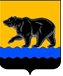 ГЛАВА ГОРОДА НЕФТЕЮГАНСКА постановление14.06.2018											№ 36г.НефтеюганскО награжденииВ соответствии с Положением о наградах и почётном звании муниципального образования город Нефтеюганск, утвержденным решением Думы города Нефтеюганска от 31.10.2016 № 30-VI, представленными ходатайствами главного врача бюджетного учреждения Ханты-Мансийского автономного округа – Югры «Нефтеюганская окружная клиническая больница имени В.И.Яцкив» Д.В.Мальцева от 14.05.2018 № 3809 и от 04.06.2018 № 4421, исполняющего обязанности директора акционерного общества «Фармация» Е.С.Ивасишиной от 06.06.2018 № 180, исполняющего обязанности директора акционерного общества «Аптека № 242» С.М.Крофты от 29.05.2018 № 442, главного врача бюджетного  учреждения Ханты-Мансийского автономного округа – Югры «Нефтеюганская городская станция скорой медицинской помощи» А.В.Мошкина от 23.05.2018 № 07-104-исх.-494, заместителя директора общества с ограниченной ответственностью «Оздоровительный центр «Вира» В.А.Подгорновой от 08.05.2018 № 107, главного врача бюджетного учреждения Ханты-Мансийского автономного округа – Югры «Нефтеюганская городская стоматологическая поликлиника» Т.В.Кицены от 14.05.2018 № 518, заведующего бюджетного учреждения Ханты-Мансийского автономного округа – Югры «Клинический врачебно-физкультурный диспансер» филиал в городе Нефтеюганске Г.Р.Гизатулиной от 27.04.2018 № 82 постановляю:1.Наградить:1.1.Почётной грамотой главы города Нефтеюганска:1.1.1.за высокое профессиональное мастерство, значительный вклад в развитие здравоохранения в городе Нефтеюганске и в связи с Днём медицинского работника:1.2.Благодарственным письмом главы города Нефтеюганска:1.2.1.за безупречную работу, значительный вклад в развитие здравоохранения в городе Нефтеюганске и в связи с Днём медицинского работника:2.Вручить лицам, указанным в пункте 1 настоящего постановления, подарочно-сувенирную продукцию, цветы согласно приложению.3.Директору департамента по делам администрации города С.И.Нечаевой разместить постановление на официальном сайте органов местного самоуправления города Нефтеюганска в сети Интернет.4.Контроль исполнения постановления оставляю за собой.Глава города Нефтеюганска                                                         	  С.Ю.ДегтяревПриложение к постановлениюглавы города от 14.06.2018 № 36Подарочно-сувенирная продукция, цветыКазанцеву Анастасию Юрьевну-заведующего рецептурно-производственным отделом акционерного общества «Аптека № 242»;Мазеину Татьяну Михайловну-главного специалиста-провизора отдела продаж акционерного общества «Аптека № 242».Назарова Камила Таверди оглы-врача-анестезиолога-реаниматолога отделения анестезиологии-реанимации стационара бюджетного учреждения Ханты-Мансийского автономного округа – Югры «Нефтеюганская окружная клиническая больница имени В.И.Яцкив»;Алещенко Елену Юрьевну-провизора-технолога отдела готовых лекарственных форм аптеки № 272 акционерного общества «Фармация»;Ибрагимову Екатерину Александровну-оптика медицинского отдела «Оптика» аптеки № 272 акционерного общества «Фармация»;Саморокову Марию Александровну-провизора отдела продаж акционерного общества «Аптека № 242»;Шахову Раису Юрьевну-консультанта ортопедического салона акционерного общества «Аптека № 242»;Сокиркину Марину Михайловну-бухгалтера акционерного общества «Аптека № 242»;Новгородцеву Гузалию Зулкафировну-фармацевта отдела продаж акционерного общества «Аптека № 242»;Тимирязеву Марию Ярославовну-консультанта рецептурно-производственного отдела акционерного общества «Аптека № 242»;Салихову Ларису Владимировну-врача скорой медицинской помощи бюджетного  учреждения Ханты-Мансийского автономного округа – Югры «Нефтеюганская городская станция скорой медицинской помощи»;Нинилину Ирину Ивановну-фельдшера по приему вызовов и передаче их выездным бригадам скорой медицинской помощи бюджетного  учреждения Ханты-Мансийского автономного округа – Югры «Нефтеюганская городская станция скорой медицинской помощи»;Лавренко Евгения Владимировича-фельдшера скорой медицинской помощи бюджетного  учреждения Ханты-Мансийского автономного округа – Югры «Нефтеюганская городская станция скорой медицинской помощи»;Мухамадееву Динару Халитовну-фельдшера скорой медицинской помощи бюджетного  учреждения Ханты-Мансийского автономного округа – Югры «Нефтеюганская городская станция скорой медицинской помощи»;Мухаматдинову Елену Ирановну-фельдшера скорой медицинской помощи бюджетного  учреждения Ханты-Мансийского автономного округа – Югры «Нефтеюганская городская станция скорой медицинской помощи»;Соколовскую Аллу Михайловну-врача-рентгенолога рентгенологического отделения вспомогательных лечебно-диагностических подразделений бюджетного учреждения Ханты-Мансийского автономного округа – Югры «Нефтеюганская окружная клиническая больница имени В.И.Яцкив»;Черкасову Наталью Николаевну-врача-неонатолога отделения новорожденных детей стационара бюджетного учреждения Ханты-Мансийского автономного округа – Югры «Нефтеюганская окружная клиническая больница имени В.И.Яцкив»;Луткова Эдуарда Васильевича-ведущего инженера-программиста отдела автоматизированной системы управления бюджетного учреждения Ханты-Мансийского автономного округа – Югры «Нефтеюганская окружная клиническая больница имени В.И.Яцкив»;  Колягу Ольгу Владимировну-врача-педиатра участкового педиатрического отделения № 1 детской поликлиники № 2 бюджетного учреждения Ханты-Мансийского автономного округа – Югры «Нефтеюганская окружная клиническая больница имени В.И.Яцкив»;Горлову Галину Николаевну-медицинского регистратора регистратуры детской поликлиники № 1 амбулаторно-поликлинического подразделения бюджетного учреждения Ханты-Мансийского автономного округа – Югры «Нефтеюганская окружная клиническая больница имени В.И.Яцкив»;Жерносек Ирину Александровну-сестру-хозяйку отделения ультразвуковой диагностики  бюджетного учреждения Ханты-Мансийского автономного округа – Югры «Нефтеюганская окружная клиническая больница имени В.И.Яцкив»;Беднякову Ольгу Николаевну-главного бухгалтера общества с ограниченной ответственностью «Оздоровительный центр «Вира»;Хафизову Гульнару Фаритовну-менеджера по медицинскому страхованию общества с ограниченной ответственностью «Оздоровительный центр «Вира»;Твердохлиб Ольгу Игоревну-врача-стоматолога-терапевта лечебно-профилактического отделения № 3 бюджетного учреждения Ханты-Мансийского автономного округа – Югры «Нефтеюганская городская стоматологическая поликлиника»;Абрамкину Ольгу Владимировну-зубного врача лечебно-профилактического отделения № 2 бюджетного учреждения Ханты-Мансийского автономного округа – Югры «Нефтеюганская городская стоматологическая поликлиника»;Сергееву Ирину Яковлевну-медицинскую сестру лечебно-профилактического отделения № 2 бюджетного учреждения Ханты-Мансийского автономного округа – Югры «Нефтеюганская городская стоматологическая поликлиника»;Магадееву Альбину Марсельевну-медицинскую сестру лечебно-профилактического отделения № 2 бюджетного учреждения Ханты-Мансийского автономного округа – Югры «Нефтеюганская городская стоматологическая поликлиника»;Мелихову Екатерину Евгеньевну-врача-стоматолога-терапевта лечебно-профилактического отделения № 3 бюджетного учреждения Ханты-Мансийского автономного округа – Югры «Нефтеюганская городская стоматологическая поликлиника»;Логунову Рахилю Садулловну-старшую медицинскую сестру лечебно-профилактического отделения № 3 бюджетного учреждения Ханты-Мансийского автономного округа – Югры «Нефтеюганская городская стоматологическая поликлиника»;Касенкову Наталью Викторовну-медицинскую сестру отделения спортивной медицины бюджетного учреждения Ханты-Мансийского автономного округа – Югры «Клинический врачебно-физкультурный диспансер» филиал в городе Нефтеюганске;Кулибаеву Маржан Сагымбаевну-медицинскую сестру отделения спортивной медицины бюджетного учреждения Ханты-Мансийского автономного округа – Югры «Клинический врачебно-физкультурный диспансер» филиал в городе Нефтеюганске.№ п/пНаименованиеКоличество (штук)Багетная рамка для благодарственных писем администрации города Нефтеюганска1Бланк почетной грамоты с символикой города1Бланк благодарственного письма с символикой города1Букет живых цветов (7 роз, 1 веточка гипсофила, упаковка)1